SLOVENŠČINA     8. a razred   heterogena skupina 2                              učiteljica: Helena Gregorič                                                                                        Elektronski naslov : helena.gregoric@guest.arnes.si                                                                              Za vprašanja sem dosegljiva tudi na telefonu 031 395 010.Rok za oddajo  je  petek, 24. 4. 2020.DRAGI UČENCI,  POZDRAVLJENI  V PETEM TEDNU UČENJA NA DALJAVO.  ČE IMATE KAKŠNA VPRAŠANJA,  MI JIH NAPIŠITE ALI PA ME POKLIČITE.  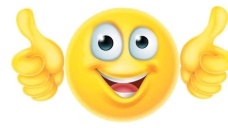 ponedeljek, 20. 4. 2020Nadaljuj z reševanjem nalog v DZ. Dokončaj Vaja dela mojstra – od naloge 6  na strani 15 do naloge 14 na strani 18. Nalogo 12 izpusti.torek, 21. 4. 2020Danes se  loti naloge 12 na strani 18. Vadi branje reklame, tako kot je zapisano v nalogi. Beri tako, da k poslušanju PRITEGNEŠ  poslušalce. Poudarjaj, ne hiti, naredi tudi premore, ki kar kličejo k natančnejšemu poslušanju.  Posnemi se in posnetek pošlji. Če imaš s snemanjem in pošiljanjem le-tega težave ali pa če raje izdelaš plakat in ga poslikanega pošlješ, se lahko odločiš tudi za to. V tem primeru naj bo to reklama za izdelek, ki ga ti želiš prodati in seveda s plakatom zbuditi zanimanje zanj. Pazi, da ne bo preveč opisa. Izpostavi  določene značilnosti, bralca prepričaj, da se za tvoj izdelek odloči. 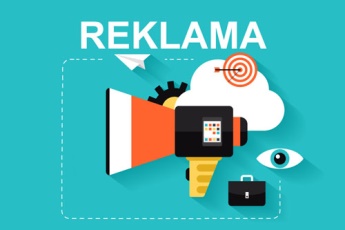 petek, 24. 4. 2020 Oglej si video posnetek:            https://www.youtube.com/watch?v=AFoJt_y5lGw  in reši nalogi, ki sta zapisani na koncu.